Rücksendung per Post oder an u.krumbholz@ukbb.de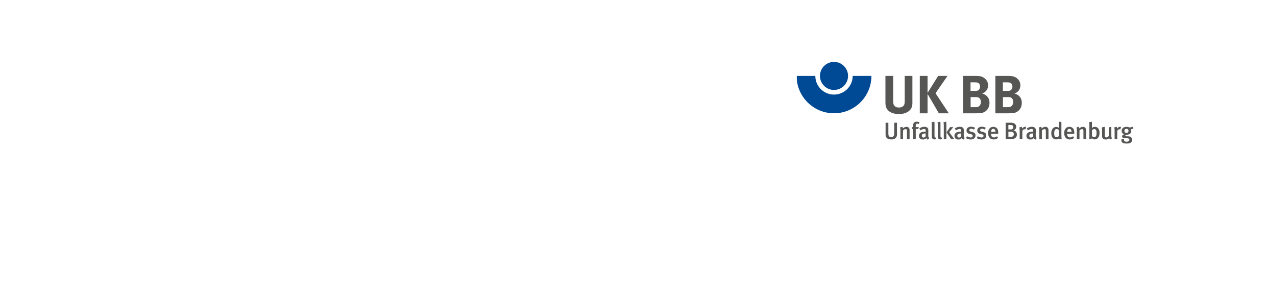 Unfallkasse Brandenburg 2021Antrag auf Kostenübernahme für die Ausbildung von Ersthelfern fürTagespflegepersonenim Sinne § 23 SGB VIII und mit Erlaubnis des Jugendamtes gemäß § 43 SGB VIIIHinweise:Bestätigtes Formular dient gleichzeitig als Vorlage bei der Ausbildungsstelle.Ausbildungsstelle muss von der Qualitätssicherungsstelle „Erste Hilfe“ zertifiziert sein (ermächtigte Stellen unter www.bg-qseh.de)Es werden nur vollständig ausgefüllte Formulare bearbeitet.Rechnungslegung bis Mitte Dezember 2021Name der EinrichtungTagespflegepersonName, VornameStraßePLZ OrtTelefonAnzahl ErziehungspersonalAnzahl der KinderAnzahl bereits ausgebildeter ErsthelferAnzahl beantragter Teilnehmer am KursErste Hilfe in Bildungs- und Betreuungseinrichtungen 20219 Unterrichtsstunden35,00 €/Person pluspandemiebedingte Corona-Pauschale 12,00 €/PersonStempel (wenn vorhanden)DatumStempel (wenn vorhanden)UnterschriftBestätigungsvermerk: (nur von UV-Träger auszufüllen)Die Unfallkasse Brandenburg bestätigt die Übernahme der Kosten für ........... Teilnehmer amKurs „Erste Hilfe in Bildungs- und Betreuungseinrichtungen“.Bestätigungsvermerk: (nur von UV-Träger auszufüllen)Die Unfallkasse Brandenburg bestätigt die Übernahme der Kosten für ........... Teilnehmer amKurs „Erste Hilfe in Bildungs- und Betreuungseinrichtungen“.DatumUnfallkasse BrandenburgDer GeschäftsführerIm Auftrag